Project Evaluation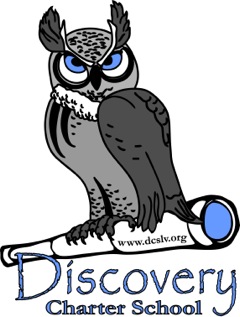 Name: ____________________ Project: _____________________ Date: _________Core Subject Taught: _______________________Ideas/Content:Project included detailed and thorough information				______ / 10 ptsStudent understood and expressed the core content				______ / 10 ptsQualityOverall organization of ideas and quality					______ / 10 ptsCreativityStudent made the presentation an interesting learning experience		______ / 10 ptsUsed effective visual communication to instruct				______ / 10 ptsOral PresentationSubject clearly explained							______ / 10 ptsShows effective presentation skills 						______ / 10 pts(Speaking clearly & slowly, minimum distractions, etc)WritingPaper is driven by a clear and argument driven thesis statement		______ / 10 ptsFormatting of paper is correct 						______ / 10 pts(Two pages, double spaced, Times New Roman 12 pt font)Writing follows the 5 paragraph essay format of organization		______ / 10 ptsDocumentation/ResourcesPaper includes a correctly formatted bibliography				______ / 10 ptsPaper features credible sources						______ / 10 ptsPaper includes in-text citations and quotes with correct formatting		______ / 10 ptsProject ReflectionReflection uses complete sentences 						______ / 10 ptsReflection shows appropriate thought and interest in improving		______ / 10 ptsTotal Points _______ / 150 pts		Percentage: ________	Letter Grade: ______